Los Meses del AñoDesarrolla la actividad con ayuda de un adultoPara recordar: 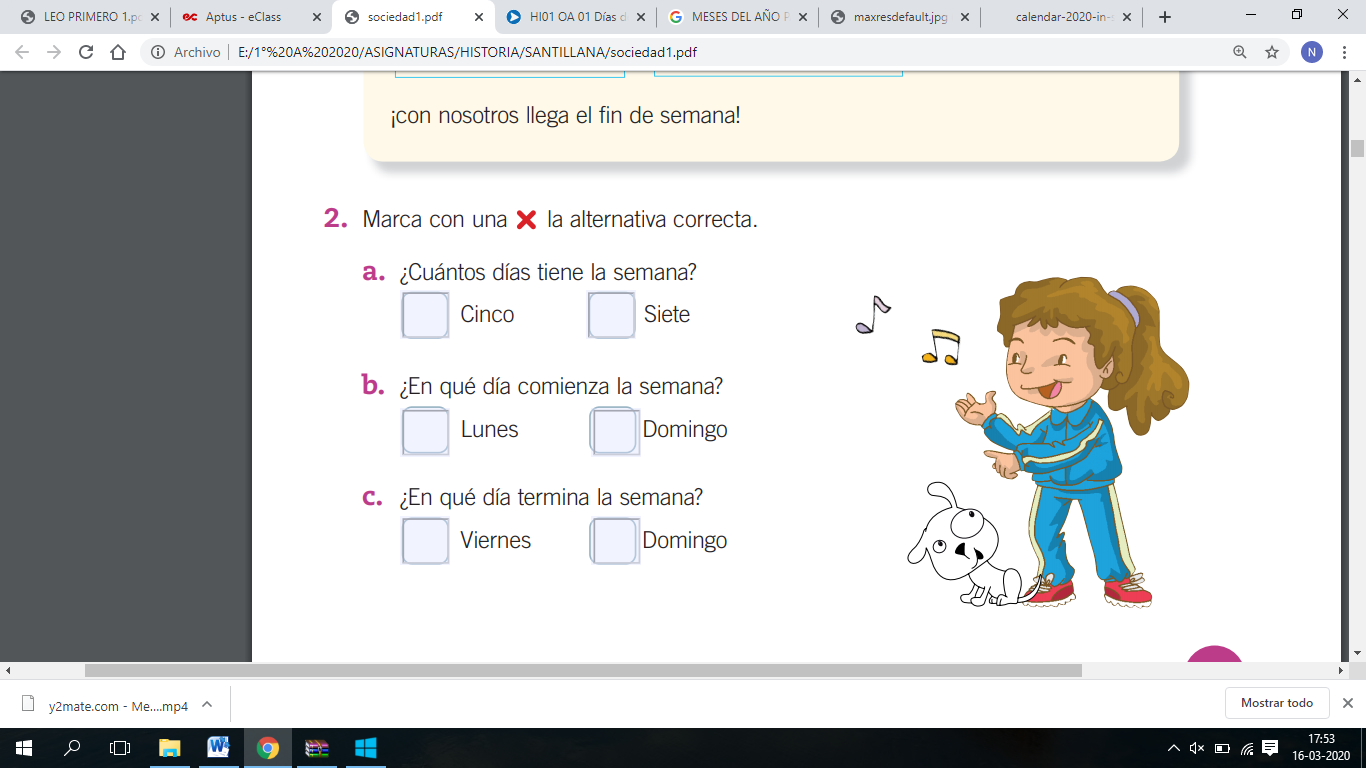 Observa la imagen y responde las pregunta junto a un adulto. 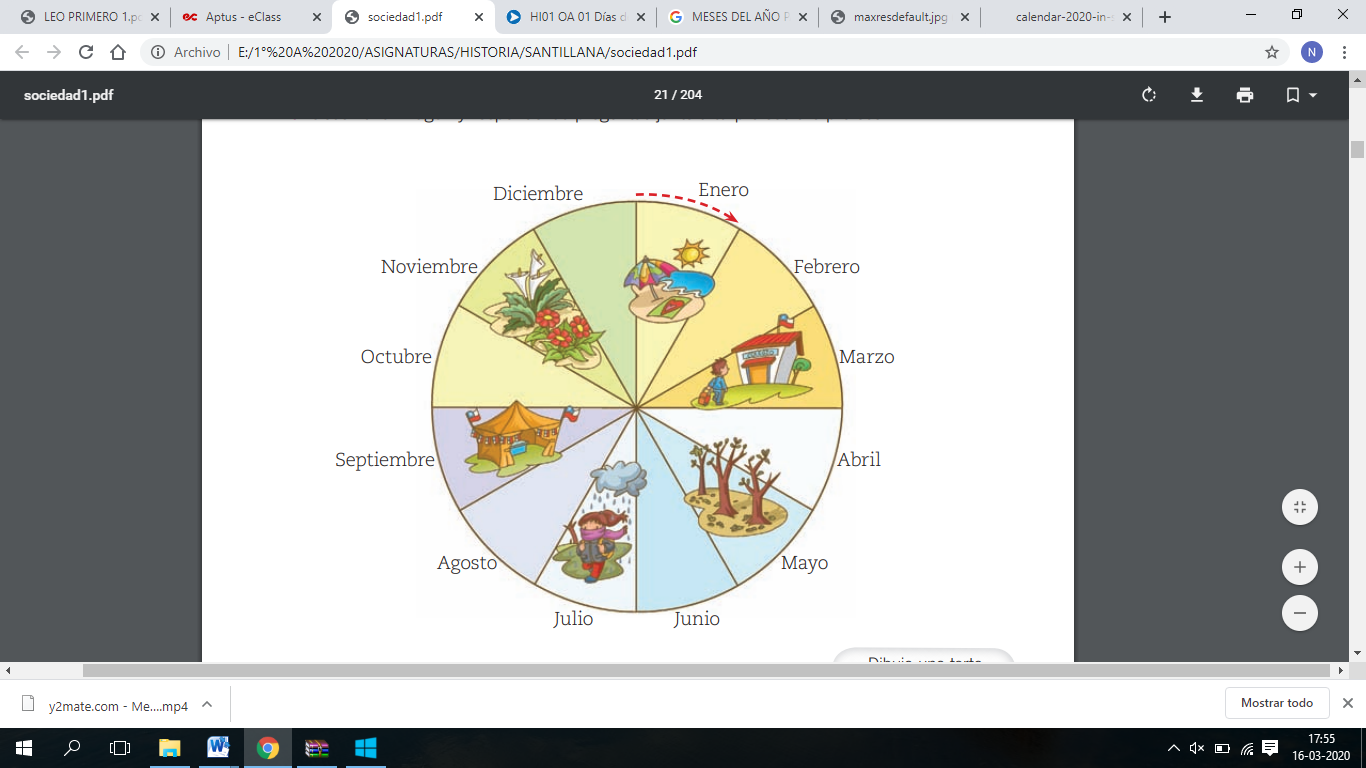 ¿Cuál es el primer  mes del año?_______________________________________________¿En qué meses vas al colegio?__________________________________________